温度库使用说明与实例一、实验准备1.实验设备Beckhoff CX1001-0122 嵌入式控制器KL2012 数字量输出模块KL3314热电偶模块Kl2761 调光模块KL9260 交流电供电模块电烤箱固态继电器2.硬件连接（1）将cx控制器与KL模块连接（2）将烤箱热电偶接入到KL3314模块中，作为温度反馈，以形成闭环控制（3）根据输出类型不同，有以下两种连接方式  模拟量输出：  首先将KL2761模块通过KL9260模块进行供电，然后将烤箱电热棒的电源线接入到KL2761的第一通道中，程序通过模拟量对KL2761的输出电流进行控制，从而影响电热棒的加热功率。PWM输出：  将交流电电源线L端与烤箱L端分别连接在固态继电器强电侧的两个接线柱上，然后电源线的N端与烤箱的N端相连。继电器的弱电侧接入到KL2012的第一输出通道中，程序通过Kl2012输出PWM信号，将电热棒电流进行斩波，从而控制电热棒的加热功率。3.软件配置（1）将程序编译后添加到PLC-Configuration中（2）将Main_Simu.fxValue于Kl3314的第一通道相连接（3）按照输出方式不同，将Main_Simu.byPWMPos与Kl2012的第一通道相链接或将Main_Simu.fyValue与KL2761的第一通道链接（4）激活配置并将systemmanager切换到run模式下二、功能块与结构体简介（1）功能块描述：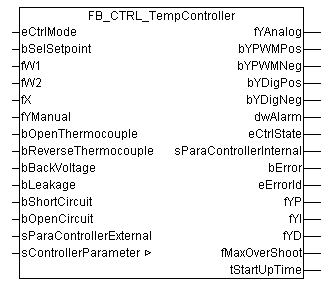 输入信号：  eControlMode：控制模式0： idle，1：passive，2：active，3：reset，4:manual 5:tune 6:selftest 7:synchronize bSelSetpoint：选择两个设定值中的一个。FALSE 为主设定值（加热值），true为辅助设定值(保温值) fW1：主设定值；  fW2：辅助设定值，通常小于fW1，   fSelSetpoint :用于选择切换fW1 和 fW2。；  fX： 实际值，必须转化为LREAL格式；  fYManual：手动控制；  sParaControllerExternal：外部控制器参数输入；  sControllerParameter：参数设置。bOpenThermocouple：如果为 TRUE，表示热电偶开路。必须由硬件指示 (例如：KLxxxx)；  bReverseThermocouple：TRUE 表示热电偶的连接极性错误，必须由硬件指示；  bBackVoltage：TRUE 表示热电偶的输入电压太高，必须由硬件指示；  bLeakage：TRUE 表示加热元件检测到峰值电流，必须由硬件指示；  bShortCircuit：TRUE 表示加热元件检测到短路信号，必须由硬件指示；  bOpenCircuit：TRUE 表示加热元件检测到开路信号，必须由硬件指示；输出信号：  fYAnalog：模拟量控制；  bYPWMPos：PWM波输出，加热，Bool量；  bYPWMNeg：PWM波输出，冷却，Bool量；  bYDigPos：三点式输出，bool量，值为1时，控制值100%；  bYDigNeg：三点式输出，bool量，值为1时，控制值-100%；  dwAlarm：报警值；  fMaxOverShoot：超调值；  tStartUpTime：上升时间；  eCtrlState：控制器实际的状态； sParaControllerInternal：内部自整定参数； bError：报警输出，有报警时，值置为1； iErrorId：报警代码（2） 控制器参数结构体简介ST_ControllerParameter TYPE ST_CTRL_TempCtrlParameter:
STRUCT
    (***********************************************************************)
    (* general parameters 一般参数*)
    iMode : E_CTRL_ControlMode; (* 1=加热, 2=冷却, 3=加热及冷却 *)
    iReactionOnFailure : E_CTRL_ReactionOnFailure; (* 0=控制器关闭, 1=手动操作, 2=yMin,     3=yMax *)
    bSelCtrlParameterSet : BOOL; (* FALSE = 内部pid参数设定, TRUE = 外部pid参数设定*) dwAlarmSupp : DWORD; (* 报警限制值*)
tCtrlCycleTime : TIME; (*控制器周期时间*)
tTaskCycleTime : TIME; (* PLC任务周期时间*)(* tuning parameter 整定参数*)
    iTuningMode : E_CTRL_TuneMode; (* 只加热, 只冷却, 先加热后冷却，先冷却后加热*)
    tTuneStabilisation : TIME := t#20s; (* 等待系统稳定时间*)
    fEndTunePercentHeating : FLOAT := 80.0; (* 大于80%时，切换成闭环控制*)
    fYTuneHeating : FLOAT; (* step change while tuning operation *) fYStableHeating : FLOAT; (* 加热调整操作*)
    fEndTunePercentCooling : FLOAT := 20.0; (*小于20%时，切换成闭环控制*)
    fYTuneCooling : FLOAT; (* step change while tuning operation *)
    fYStableCooling : FLOAT; (* 冷却调整操作*)
    fScalingFactor : FLOAT := 1.0; (*加热和冷却KP比例系数 *)(***********************************************************************)
 (* setpoint parameters  设定参数*)
    fWMin : FLOAT; (* 下限值*)
    fWMax : FLOAT; (* 上限值*)(* start up 启动*)
bEnableSoftStart : BOOL; (*FALSE = 无软启动, TRUE = 软启动*)
bEnableRamping : BOOL; (*FALSE = 无斜波, TRUE = 有斜波*)
fWStartUp : LREAL; (* 软启动预设定值 *)tStartUp : TIME; (* 软启动等待时间*)bStartUpRamping : BOOL; (* 启动过程时允许斜波功能 *)fWStartUpVeloPos : LREAL; (* 启动过程时增加给定的最大梯度值 *)fWStartUpVeloNeg : LREAL; (* 启动过程时减小给定的最大梯度值 *)fWVeloPos : LREAL; (* 增加给定的最大梯度值 *)fWVeloNeg : LREAL; (* 减小给定的最大梯度值 *) 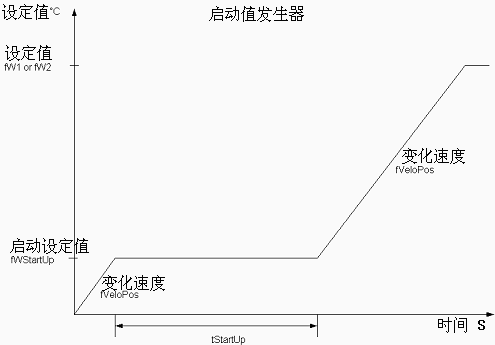 (* actual value parameters 实际值参数*)bFilter : BOOL;tFilter : TIME;(* deadband parameters 死区参数*)
    bDeadband : BOOL;
    fEDeadband : FLOAT; (* 死区 *)(* control value parameters    控制值参数 *)
    fYMin : FLOAT; (* 下限值*)
    fYMax : FLOAT; (* 上限值*)
    fYManual : FLOAT;  (* 手动操作值*)
    fYOnFailure : FLOAT; (* 故障时的控制值 *)
    tPWMCycleTime : TIME; (* PWM: 周期 *)
    tPWMMinOffTime : TIME; (* PWM: min off time *)
    tPWMMinOnTime : TIME; (* PWM: min on time *)
    tPWMWaitingTime : TIME; (* PWM: min waiting time *) (* not yet implemented !!!!*)
    fYThresholdOff : FLOAT; (* 3-Point: 关断极限*)
    fYThresholdOn : FLOAT; (* 3-Point: 开始极限*)
    nCyclesForSwitchOver : INT := 100; (* controller settings  控制器设置 *)bEnablePreController : BOOL; (* 允许预控制器 *)bEnableZones : BOOL; (* 允许开环调节时的设定调节带 *)bEnableCVFilter : BOOL; (*允许 CV 滤波 (类型参见FilterType) *)iFilterType : E_FilterType; (* CV 滤波器类型 *)iControllerType : E_ControllerType; (* 使用的控制器 一般为PID 类型 *)(* min max temperatures 最小最大 温度 *)TempLow : LREAL;第一报警带下限TempLowLow : LREAL;第二报警带下限TempHigh : LREAL;第一报警带上限TempHighHigh : LREAL; 第一报警带上限TempAbsoluteHigh : LREAL;报警上限TempAbsoluteLow : LREAL; 报警下限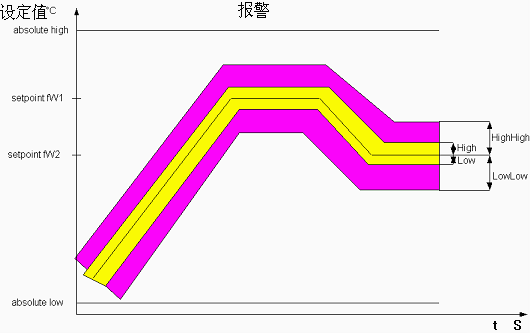 (* internal tuning parameters 内部整定参数*)
    fTuneKp : FLOAT := 1.2;   比例
    fTuneTn : FLOAT := 2.0;   积分时间常数
    fTuneTv : FLOAT := 0.42;  微分时间常数
    fTuneTd : FLOAT := 0.25;  阻尼时间常数 
END_STRUCT
END_TYPE 三、使用方法说明首先要讲软件库TcTempCtrl.lib通过librarymanager添加到项目中。然后创 建 一 个 FB_TempController 控 制 器 功 能 块 的 实 例 。同时也要创建一个ST_ControllerParameter 控制器参数结构体实例。并根据需要配置参数。升温方式：在本例子中，需要进行两段式加温，即先加热到一个温度并保温一段时间，然后再加热到第二个温度。此功能可通过将ST_ControllerParameter结构体中的bEnableSoftStart置为true实现，恒温时间通过tStartUp进行设置。如需控制温度上升速度，可将bEnableRamping与bStartUpRamping也置为true，并通过fWStartUpVeloPos，fWStartUpVeloNeg ，fWVeloPos，fWVeloNeg设置斜率。需要注意的是，无论上升还是下降 的斜率参数都为正数，如将下降斜率设为负数，设定值发生器会报错导致无法进行正常运作。输出模式：温度控制功能块提供了三种形式的输出，模拟量，PWM以及三点式输出。根据需要将变量填入到功能块相应的输出端即可。需要注意的是在设置输出范围时需考虑情况。如对Kl2761模块而言，其接受的控制值范围为0-32767。而对PWM输出而言其有效范围为0-100，100表示一直为高电平。因此在设置输出值范围，自整定输出fYTuneHeating等等参数时需要根据实际情况进行设置。3.PID参数整定：在第一次使用时，由于pid控制器参数为空，此时即使将功能块切换到eCTRL_MODE_ACTIVE模式下，也无法进行正常工作。此时需要对控制器的pid参数进行整定。整定方式有两种：功能块自整定和手动整定。自整定方式比较方便，只需将控制器模式切换为eCTRL_MODE_Tune，并等待20秒，在此期间需维持传感器温度波动不超过正负一度，然后程序将以ST_ControllerParameter中的fYTuneHeating值进行加热，直到达到设定温度的80%后加热停止。程序将根据温升曲线自动计算出PID控制器的参数。为了保证参数计算的准确性，必须保证升温在40度以上。此参数保存在ST_CTRL_ParaController结构体。为了避免重复整定参数，可将此结构体申明为PERSISTENT，并设置定时器或按扭来自动或手动的保存数据。下图为根据自动整定参数进行控制的烤箱温度曲线。首先烤箱到达了第一加热温度50度后，恒温了一定时间，然后达到最终温度100度。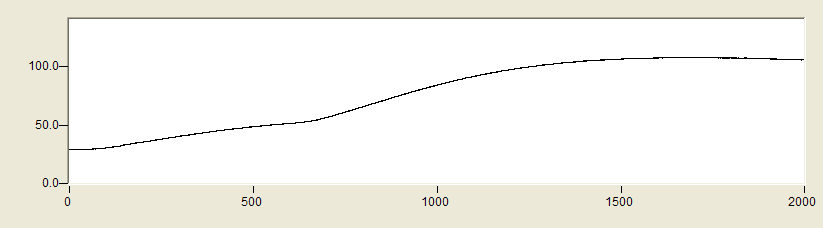 自动整定的参数会产生大约10%的超调，如希望超调较小，可修改ST_CTRL_ParaController下列参数后再进行自整定：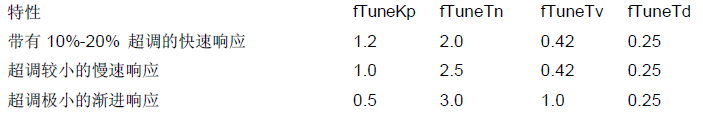 手动整定：在手动整定时先要了解pid各个参数的作用。比例调节：加快系统响应速度，改善动态性能。但容易产生超调。积分调节：消除稳态误差，但Tn过大可能产生积分饱和现象。微分环节：根据变化率进行控制，预测变化趋势，可消除超调。但会使系统响应抗扰动性能降低，响应时间变慢。手动整定的过程为：(1)确定比例系数Kp确定比例系数Kp时，首先去掉PID的积分项和微分项，可以令Ti=0、Td=0，使之成为纯比例调节。输入设定为系统允许输出最大值的60％～70％，比例系数Kp由0开始逐渐增大，直至系统出现振荡；再反过来，从此时的比例系数Kp逐渐减小，直至系统振荡消失。记录此时的比例系数Kp，设定PID的比例系数Kp为当前值的60％～70％。(2)确定积分时间常数Ti比例系数Kp确定之后，设定一个较大的积分时间常数Ti，然后逐渐减小Ti，直至系统出现振荡，然后再反过来，逐渐增大Ti，直至系统振荡消失。记录此时的Ti，设定PID的积分时间常数Ti为当前值的150％～180％。(3)确定微分时间常数Td微分时间常数Td一般不用设定，为0即可，此时PID调节转换为PI调节。如果需要设定，则与确定Kp的方法相同，取不振荡时其值的30％下图为在自整定的基础上，为了实现较快的响应速度手动增加了比例因数Kp后的温度曲线：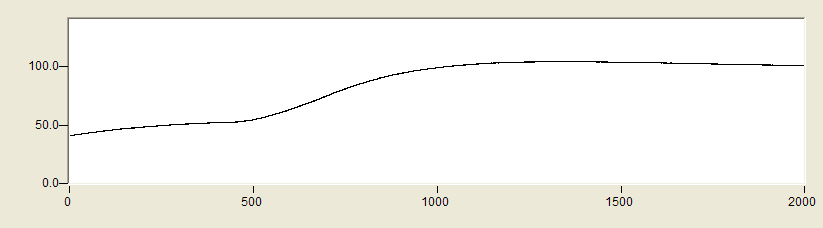 4．在参数整定后将功能块切换到eCTRL_MODE_ACTIVE模式下，即可进行正常的闭环控制。如果遇到报错，可用eCTRL_MODE_RESET进行复位。此模式亦会将启动后修改的参数复位为原始状态（不包括pid控制器参数）。在需要停止加热时，可将功能块切换至eCTRL_MODE_IDLE模式下。作者：史汇源上海市江场三路市北工业园区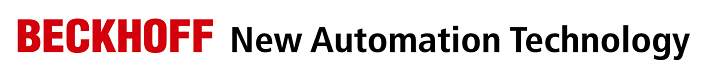 163号5楼（200436）TEL: 021-66312666FAX: 021-66315696日期：上海市江场三路市北工业园区163号5楼（200436）TEL: 021-66312666FAX: 021-66315696版本：V1.0上海市江场三路市北工业园区163号5楼（200436）TEL: 021-66312666FAX: 021-66315696E_mail:Shihuiyuan054342@hotmail.com上海市江场三路市北工业园区163号5楼（200436）TEL: 021-66312666FAX: 021-66315696温度控制库使用说明与演示概  述此文档介绍了Beckhoff温度控制功能块的功能与参数，并以烤箱为被控对象演示功能块的实际使用方法与效果。文档中包含的文件文件名称文件说明Tempsys.pro测试所用的plc程序tempsys.tsm应用小实验组态文件备  注关键字：温度控制，pid，pwm输出免责声明我们已对本文档描述的内容做测试。但是差错在所难免，无法保证绝对正确并完全满足您的使用需求。本文档的内容可能随时更新，也欢迎您提出改进建议。文档内容可能随时更新如有改动，恕不事先通知